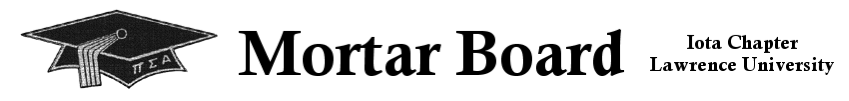 Dear Prospective Mortar Board Member: Congratulations! Based on your outstanding academic achievements at Lawrence University, you have been recognized as a potential candidate for the Mortar Board National College Senior Honor Society. Founded in 1918, Mortar Board embodies the ideals of scholarship, leadership, and service to the college and community. Mortar Board expects every member to be dedicated to the organization and its ideals, and serve as an active member of the chapter while in college. In order to be eligible for Mortar Board during the 2020-2021 academic school year, you must intend to enroll as an undergraduate student during the 2020-2021 academic school year as either a graduating senior or fifth-year student. You also must not have submitted a prior application for Mortar Board in order to qualify for eligibility this year. To ensure that you are considered for membership, please send your completed application via campus mail to Allison Kim, SPC 742, no later than 11:00pm on Wednesday, Feb 26, 2020. Late and/or incomplete applications will not be accepted. Applications will be reviewed thoroughly and new members will be elected accordingly. Please be aware that Mortar Board requires a $90 membership fee to be paid upon acceptance. The national fee is $80, and the chapter fee is $10. Do not let any monetary concerns prohibit you from submitting an application; please inquire if you have any concerns. If you have any questions regarding the application or Mortar Board in general, please do not hesitate to contact Mortar Board President, Kiet Nguyen at kiet.a.nguyen@lawrence.edu or Selections Co-Chairs, Allison Kim and Molly Brennan at allison.e.kim@lawrence.edu and mary.m.brennan@lawrence.edu. Again, congratulations on your academic achievements, and we look forward to reading your application for the Mortar Board Iota Chapter for the 2020-2021 school year. Sincerely, Mortar Board, Iota Chapter, 2019-20, Lawrence University 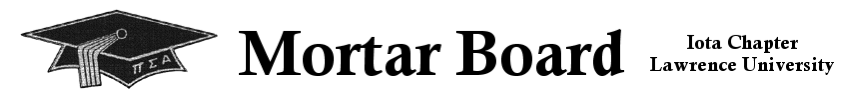 HistoryMortar Board is a national honor society that recognizes college seniors for distinguished ability in scholarship, leadership, and service. Mortar Board began in 1918 as the first national organization honoring senior college women. When the society opened its membership to men in 1975, the organization maintained a tribute to the founders and its heritage by strengthening the preamble to the constitution by including a commitment to the advancement of the status of women. While it is an honor to be selected for membership to Mortar Board, it is the commitment to continue to serve that differentiates an honor society from an honorary one. Accepting membership means accepting the responsibility and obligation to be an active participant in chapter activities. This commitment is an agreement to support the Mortar Board ideals. The Preamble to the Constitution delineates the purposes of Mortar Board: Mortar Board, Inc., as an honor society, is an association of individuals selected for distinguished ability and achievement in scholarship, leadership and service, which recognizing the advantages of a national union of senior honor societies, has formed a national honor society, whose purpose shall be to facilitate cooperation among those societies, to contribute to the self- awareness of its members, to promote equal opportunities among all peoples, to emphasize the advancement of the status of women, to support the ideals of the college or university, to advance a spirit of scholarship, to recognize and encourage leadership, to provide service, and to establish the opportunity for a meaningful exchange of ideas as individuals and as a groupMortar Board is a national academic network that includes over 200 chapters, 50 alumni chapters, and 25 sections. Mortar Board chapters across the nation are challenged to provide thoughtful leadership to the campus and surrounding community, to create an environment of effective communication, to move toward meaningful goals, and to maintain the ideals of the society. Since 1918, over 200,000 college seniors have been initiated into the Mortar Board tradition of scholarship, leadership and service. The purpose of this information sheet is to help familiarize you with the objectives, history and ideals of Mortar Board. If you wish to pursue the membership of Mortar Board, you need to submit the completed application provided below via campus mail to Allison Kim, SPC 742, no later than 11:00pm on Wednesday, Feb 26, 2020. Good luck!  APPLICATION FORM 2020-2021General InformationFull Name	____________________________________________________Student ID no.	_______________________________________________Campus room and Hall	__________________________________________Phone Number	_______________________________________________E-mail Address	_______________________________________________Permanent Address	__________________________________________				__________________________________________Major Field(s) of Study	__________________________________________Minor (if applicable)	__________________________________________Cumulative GPA	___________Expected Graduation	__________Lists of Activities and HonorsOn a separate sheet of paper, please list: Any academic honors you have received while enrolled at Lawrence  University  The activities in which you have participated while enrolled at Lawrence  University that address the leadership component of Mortar Board.  Include any offices and/or positions held in the organization.  The activities in which you have participated while enrolled at Lawrence  University that address the service component of Mortar Board.  *Please note that it is not a requirement for these activities to have taken place on campus. List the activities under the appropriate heading (leadership or service) and provide a very brief description (1-2 sentences) of your role in each activity. Personal StatementPlease attach a personal statement approximately half a page in length (250 words single spaced) that explains why you are a good candidate for membership in Mortar Board. Be sure to address how you have been dedicated and will continue to be dedicated to the three ideals of Mortar Board: scholarship, leadership and service.Academic Release: I ___________________________________hereby give the members of the Mortar Board Iota Chapter permission to access my scholarship records as needed to review my application for membership. I understand that this information will be used solely during the application process and will be seen only by members of the selections committee. Signature: ____________________________________ Date: ____________________ Plagiarism Statement: I, _____________________________ hereby certify that the information given above is both accurate and complete, and that any attempt on my part to mislead Mortar Board constitutes grounds for the revocation of my application. Signature: ____________________________________ Date: ____________________ LETTER OF RECOMMENDATION 2020-2021 Applicant’s Name	_______________________________________________________Recommender’s Name  ______________________________________________________Recommender’s Position at Lawrence University  _________________________________To the applicant: Under the Family Educational Rights and Privacy Act of 1974 (Buckley Amendment), which gives students the rights to inspect and review their educational records, students may waive their right to see specific confidential statements and letters of evaluation. In the belief that applicants and the person from whom they request evaluation may wish to preserve the confidentiality of those evaluations, we are giving you the right to sign one of the following statements: I waive my right to examine this letter of recommendation Signature _________________________________________  Date ____________________I do not waive my right to examine this letter of recommendationSignature _________________________________________  Date_____________________To the recommender: Mortar Board is a national honor society based on scholarship, leadership, and service. All students in the junior class that have a cumulative GPA of 3.5 or higher have been invited to apply for membership. You have been asked by the student listed above to comment on this student's qualifications with regard to the above criteria, and this student's ability to contribute to Mortar Board at Lawrence University. Kindly attach your letter to this form upon completion and send it via campus mail to Allison Kim, SPC 742, no later than 11:00pm on Wednesday, February 26, 2020. Please use the subject heading “Mortar Board Reference.” Should you have any questions pertaining to the student’s recommendation letter, please contact the Selections Co-Chairs at allison.e.kim@lawrence.edu and mary.m.brennan@lawrence.edu. 